                      Приложение 8                                                                     к Положению о ведомственных наградах                                                                   администрации Амвросиевского района                   (пункт 1.13.)Описание и образецудостоверения к нагрудному знаку «Почетный гражданин Амвросиевского района»Удостоверение к званию «Почётный гражданин Амвросиевского района» (далее – удостоверение) представляет собой двухстраничную книжку размером 220х70 мм (в развернутом виде) с обложкой насыщенного тёмно-красного цвета. Цветовое исполнение внутреннего разворота удостоверения выполнено в градиентном розово-белом тоне и украшено резной рамкой тёмно-красного цвета.	На лицевой стороне удостоверения по центру вверху размещено изображение Герба Амвросиевского района. Ниже Герба Амвросиевского района по центру, заглавными буквами расположена надпись: «ДОНЕЦКАЯ НАРОДНАЯ РЕСПУБЛИКА», ниже по центру заглавными буквами, надпись: «ПОЧЁТНЫЙ ГРАЖДАНИН АМВРОСИЕВСКОГО РАЙОНА». Изображение Герба Амвросиевского района и надписи – «ДОНЕЦКАЯ НАРОДНАЯ РЕСПУБЛИКА» и «ПОЧЁТНЫЙ ГРАЖДАНИН АМВРОСИЕВСКОГО РАЙОНА» на обложке выполняются тиснением под золото.	На левой странице внутреннего разворота обложки  удостоверения по левому краю сверху донизу расположена полоса со стилизованным изображением флага Донецкой Народной Республики. Поверх стилизованного изображения флага, по его центру, расположен Герб Донецкой Народной Республики.	На правой странице внутреннего разворота удостоверения, слева, предусмотрено место для фотографии размером 30х40 мм.Вверху правой страницы внутреннего разворота удостоверения, справа от места для фотографии, по центру, изображен Герб Амвросиевского района в цвете.	Ниже Герба Амвросиевского района расположена заглавными буквами надпись: «УДОСТОВЕРЕНИЕ № ___», под ней две строки, куда вписываются от руки фамилия, имя и отчество лица, которому присвоено звание «Почётный гражданин Амвросиевского района», ниже, прописными буквами, располагается надпись: «является почётным гражданином Амвросиевского района».	Под надписью располагается текст: "Распоряжение главы администрации Амвросиевского района от «___» _______20__г. №_____» (дата и номер распоряжения главы администрации Амвросиевского района, принятого относительно соответствующего лица, вписывается от руки).	Под местом для фотографии, от левого края поля, расположена подпись должностного лица, которая включает в себя должность лица, подписывающего удостоверение, личную подпись, его инициалы и фамилию.	Подпись должностного лица скрепляется гербовой печатью администрации Амвросиевского района.Продолжение приложения 8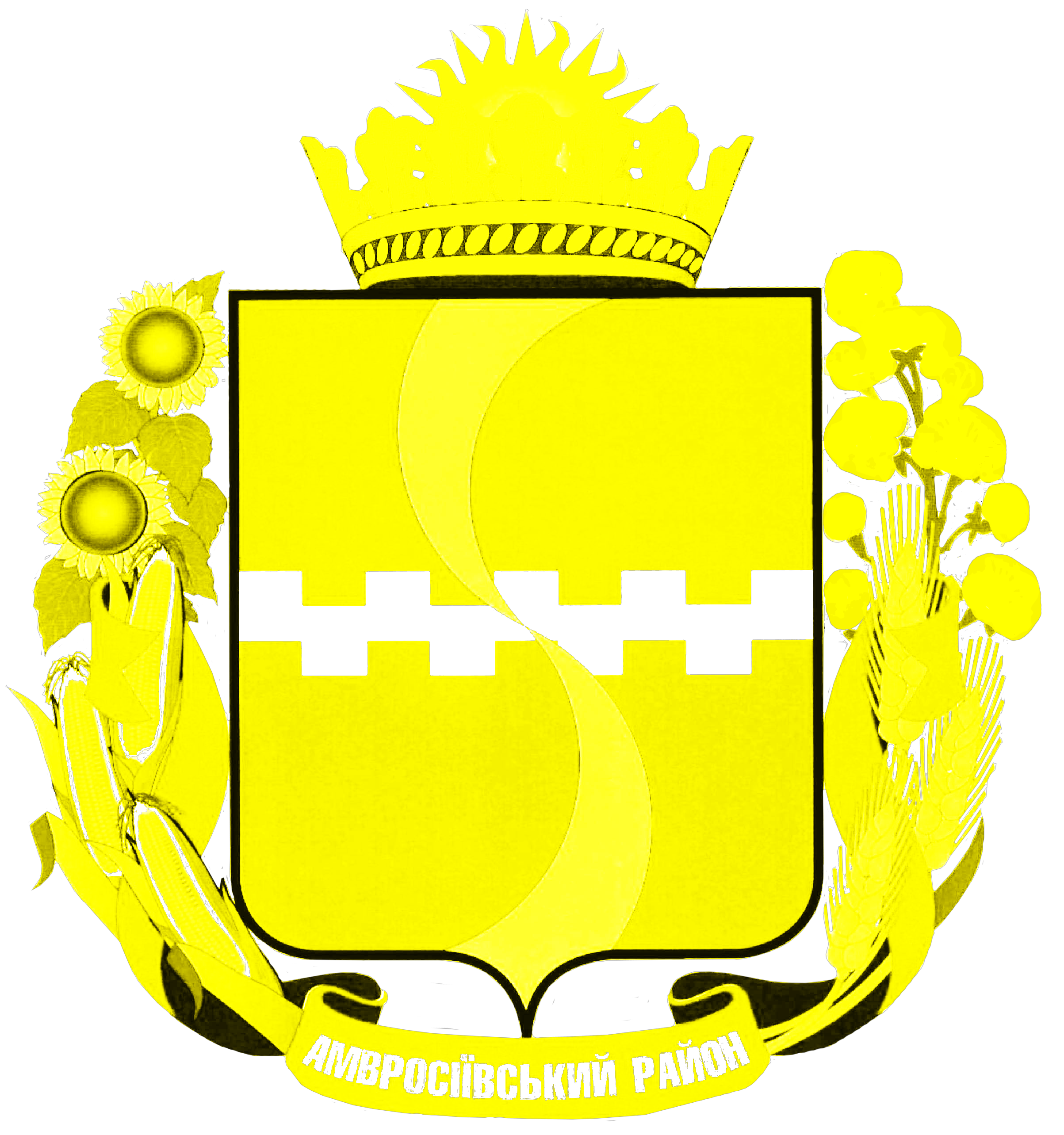 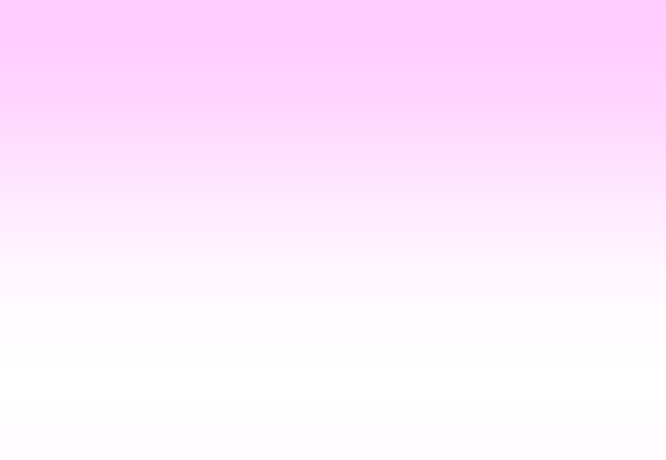 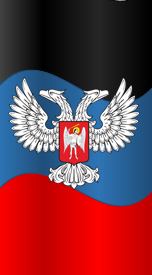 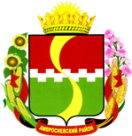 УДОСТОВЕРЕНИЕ № _____является почетным гражданином Амвросиевского районаРаспоряжение главы администрации Амвросиевского районаот «___» _______20___г. №____Распоряжение главы администрации Амвросиевского районаот «___» _______20___г. №____Распоряжение главы администрации Амвросиевского районаот «___» _______20___г. №____Глава администрации Амвросиевского района                        И.В.Лызов